Witam serdecznie dziś karty pracyna dzień 05.06.2020Zadanie nr 1Wytnij wklej w odpowiednie miejsce, nazwij obrazki 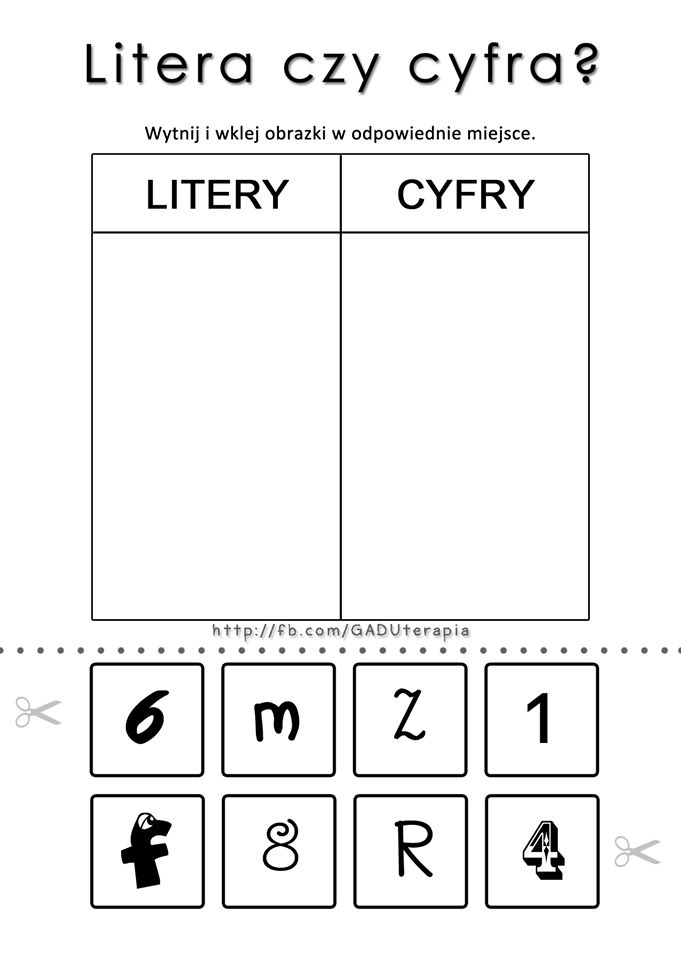 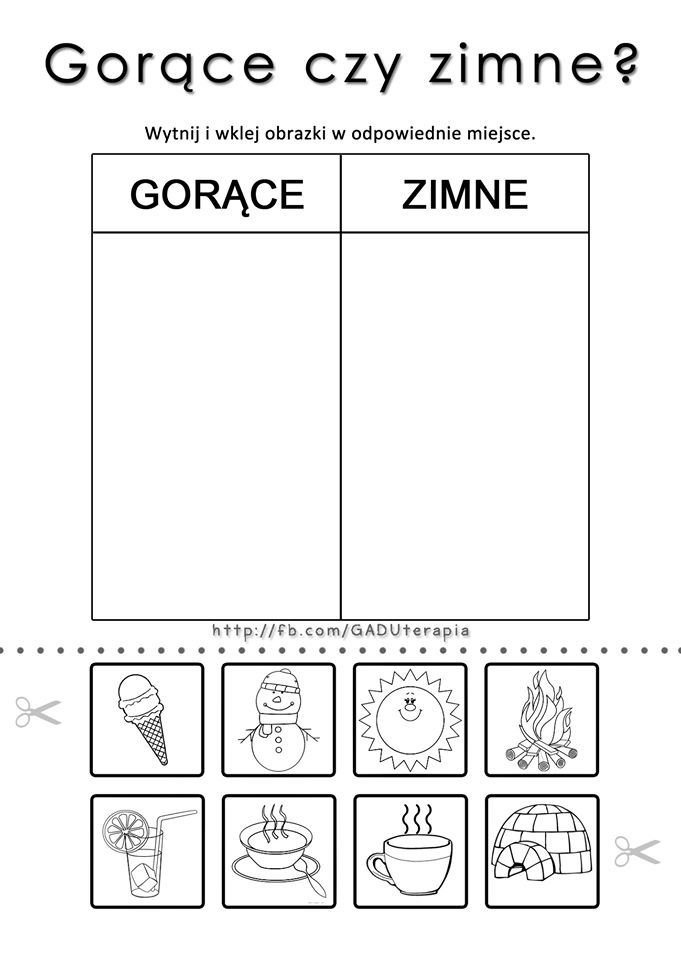 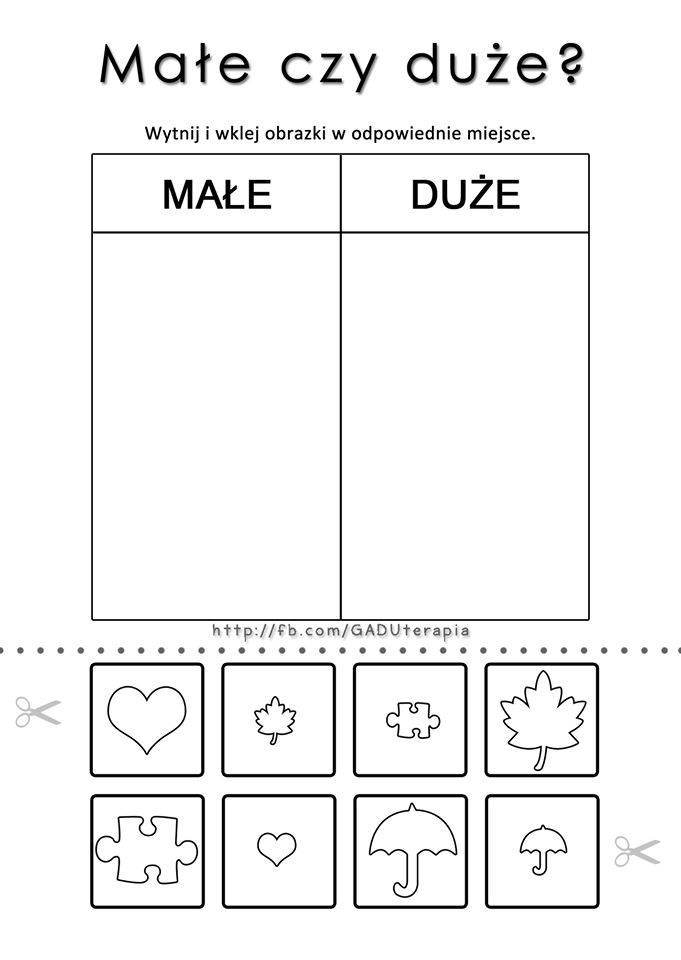 Zadanie nr 2 Przepis na sałatkę owocową.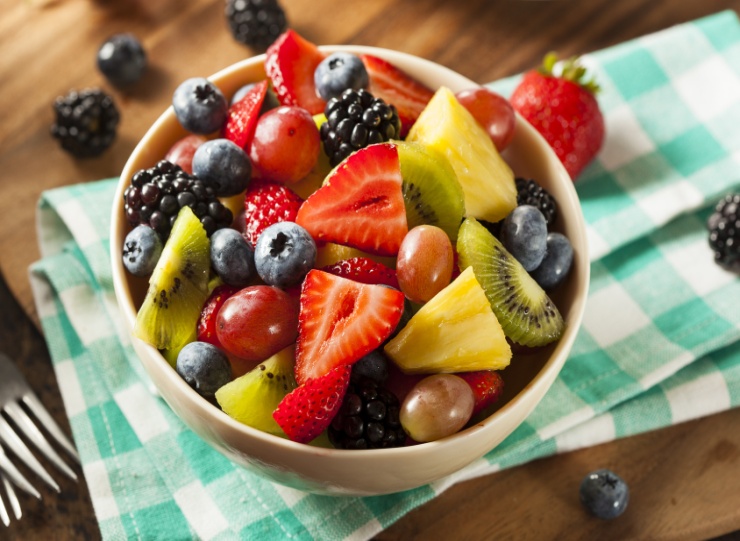 Sałatka owocowa przepis - Składniki:1 banan80 g borówek100 g truskawek80 g malin lub jeżyn40 g winogrona2 kiwiSposób przygotowania1.Banana i kiwi obierz. Banana pokrój w plasterki, a kiwi w półksiężyce. Pozostałe owoce umyj. Truskawki przekrój w ćwiartki.2.W misce wymieszaj ze sobą wszystkie owoce i odstaw na jakiś czas, aby puściły soki. Możesz już zajadać się zdrową sałatkę owocową. Smacznego!